Прочитать конспект, законспектировать табл. «Классификация воротников». Готовые работы отправить на электронную почту galina.mashko@gmail.com.В срок до 26.01.2022.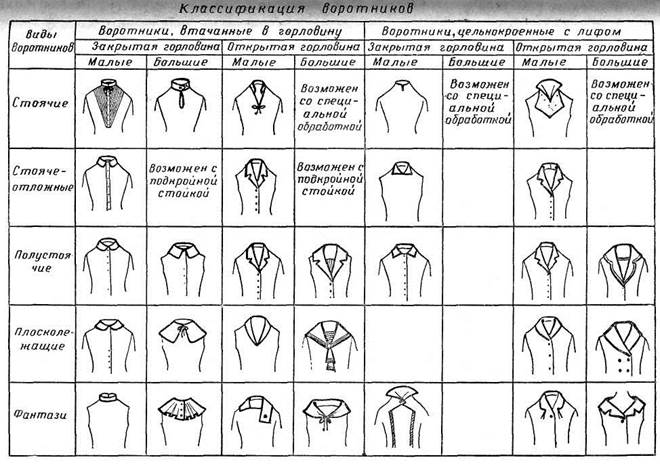                  Основные части и детали воротникаВоротник – деталь швейного изделия для обработки и оформления выреза горловиныВоротник в одежде играет утилитарную и декоративную рольПо внешнему виду в зависимости от формы у воротников различают внутреннюю невидимую часть - стойку и внешнюю видимую - отлет. Разделяются указанные части линией перегиба стойки.Воротникам в процессе обработки необходимо придать плотность, устойчивость, упругость. Уплотнение воротника получают в результате соединения верхнего воротника с прокладкой ниточным или клеевым способом.Чаще всего воротник состоит из отлета и стойкиОтлет – внешняя отгибающаяся часть воротника, расположенная от верхней линии стойки воротника (воротник-стойка не имеет отлета)Стойка – внутренняя невидимая вертикально расположенная часть воротника, оформляющая отгибающую часть (плосколежащие воротники не имеют стойки)Стойка может быть отдельной деталью или быть цельновыкроенной с воротником или цельновыкроенной с изделием.                               Классификация воротниковПо количеству деталей кроя· Одинарные· Двойные· Двойные цельновыкроенные· Из двух частейДвойные могут быть с прокладкой (клеевой или не клеевой) или без прокладки По способу обработки отлета и концов:· обтачные,· окантованные,· обработанные швом вподгибку,· с отделкой (оборкой, кружевом, кантом) По форме:· С закругленным концами· С остроугольными концами· С фигурными концамиПо применяемым материалам· Из основного материала· Из отделочного материала· Из нетканого материала (мех, кожа, замша) По назначению:· постоянные (втачные)· отделочные (съемные)                                                                                                                                                     1По внешнему виду· Вертикально расположенные (стоячие)· Совпадающие с поверхностью изделия (плосколежащие)· Отложные (состоящие из стойки и отлета)· Фантази (производные, комбинированные)По способу соединения с горловиной· -втачные· -цельновыкроенныеПо виду застежек в изделиях:· Воротники в изделиях с застежкой доверху· Воротники в изделиях с застежкой до лацкана                                    Обработка цельного воротникаВоротник перегибают вдоль посередине (на рисунке положение – а), складывают лицевой стороной внутрь, уравнивая срезы, обтачивают концы. Ширина шва 0,5 — 0,7 см. Срезают уголки, вывертывают воротник на лицевую сторону, выправляют уголки (на рисунке положение – б), выметывают, проводят влажно-тепловую обработку с обеих сторон.Обработка воротника, состоящего из двух частей: верхнего воротника и нижнего. Последовательность обработки этого воротника аналогична последовательности обработки клапана.В воротниках с фигурными краями на выпуклых концах нужно срезать излишки ткани, оставляя на шов 0,3 см, а на вогнутых участках срезы швов надсечь так, чтобы надсечки не доходили до строчки на 0,1 — 0,2 см (на рисунке ниже положение – а).Воротник вывертывают на лицевую сторону, углы и швы выправляют, выметывают, образуя кант из верхнего воротника шириной 0,1 — 0,2 см (на рисунке ниже положение – б), и приутюживают со стороны нижнего воротника.                                                                                                                                                  2Обработка воротника с фигурными краями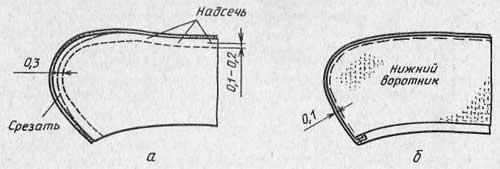                       Соединение воротника с горловинойПри соединении воротника с горловиной по срезу стойки верхнего воротника на расстоянии 0,5 — 0,7 см от среза прокладывают строчку, образуя слабину (напуск) верхнего воротника относительно нижнего на 0,1 — 0,2 см, которая необходима для перегиба воротника.Соединение воротника с горловиной в изделиях с застежкой доверхуНакладывают нижний воротник лицевой стороной на лицевую сторону изделия между изделием и подбортом с обтачкой (подготовку горловины к обработке, т. е. обработку борта, подготовку обтачек, притачивание обтачек к подбортам). Уравнивают срезы горловины, шва втачивания воротника, срезы обтачки, совмещая контрольные точки — середину воротника с серединой спинки, а передние концы — с серединой полочки (линией полузаноса). Закалывают булавками, вметывают и втачивают (на рисунке ниже положение – а).Надсекают уголки бортов, делают надрезы шва в местах крутого поворота, не доходя до строчки на 0,1 — 0,15 см, отгибают обтачку и вывертывают подборт на лицевую сторону, выправляют уголки бортов, выметывают воротник, по шву втачивания прокладывают машинную строчку на расстоянии 0,1 — 0,2 см от шва втачивания воротника с лицевой стороны изделия (на рисунке ниже положение – б).                                                                                                                                                 3Соединение воротника с горловиной в изделиях с застежкой доверху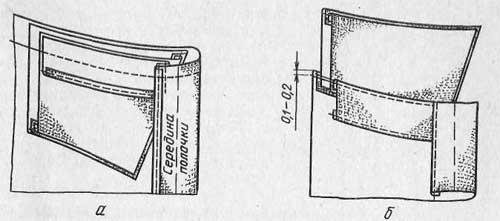 Проводят влажно-теловую обработку шва втачивания воротника на специальной колодке. Обтачку прикрепляют потайными стежками к плечевым швам и центру спинки.Соединение воротника с горловиной в изделиях с отворотамиПодборт отгибают на лицевую сторону изделия, перегнув его по линии сгиба борта. Между подбортом и бортом вкладывают воротник лицевой стороной вверх, совмещая контрольные точки, закалывают булавками, вметывают со стороны подборта до плечевого шва. Надсекают припуск на шов, отгибают край верхнего воротника, нижний воротник вметывают в горловину спинки. Втачивают воротник (на рисунке ниже положение – а). Надсекают уголки бортов, вывертывают и выправляют уголки, воротник отвертывают, шов расправляют, выметывают шов втачивания воротника до плечевого шва. Срез верхнего воротника подгибают внутрь, приметывают и настрачивают по горловине спинки со стороны верхнего воротника. Проводят влажно-тепловую обработку шва втачивания воротника на специальной колодке. Подборта прикрепляют за плечевые швы и к полочкам потайными подшивочными стежками (на рисунке ниже положение – б).Соединение воротника с горловиной в изделиях с отворотами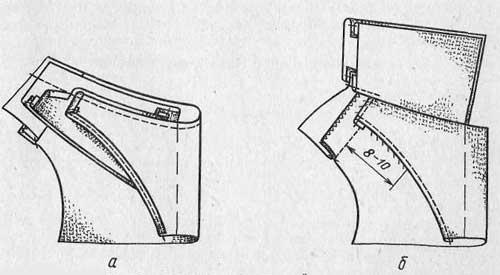                                                         4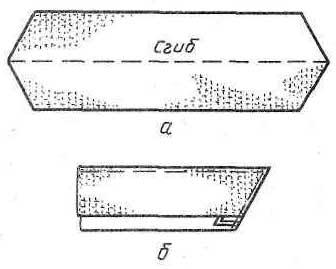 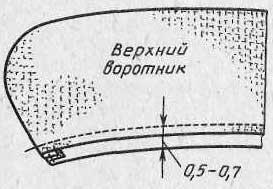 